READY FOR COLLECTION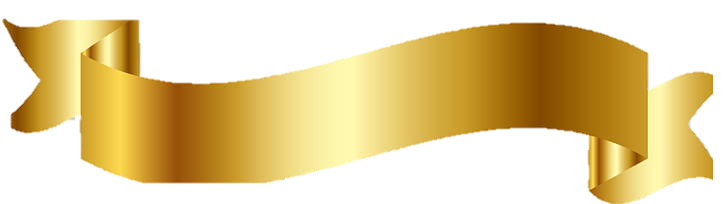 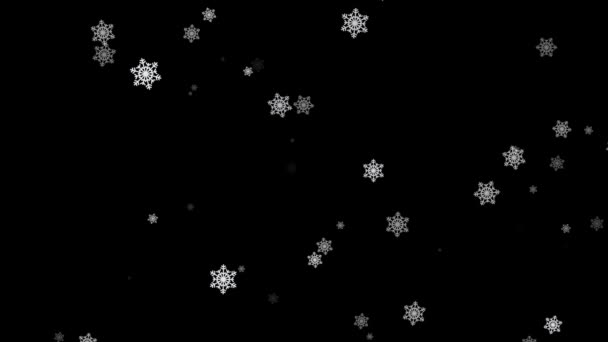 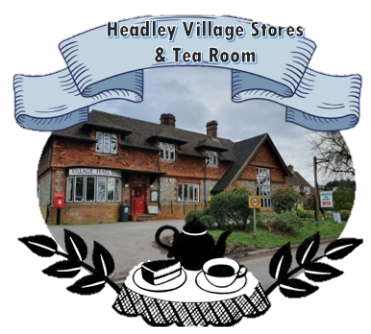 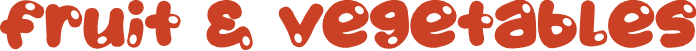 Please Ask for DetailsLast Pre-Order: Thurs 17th Dec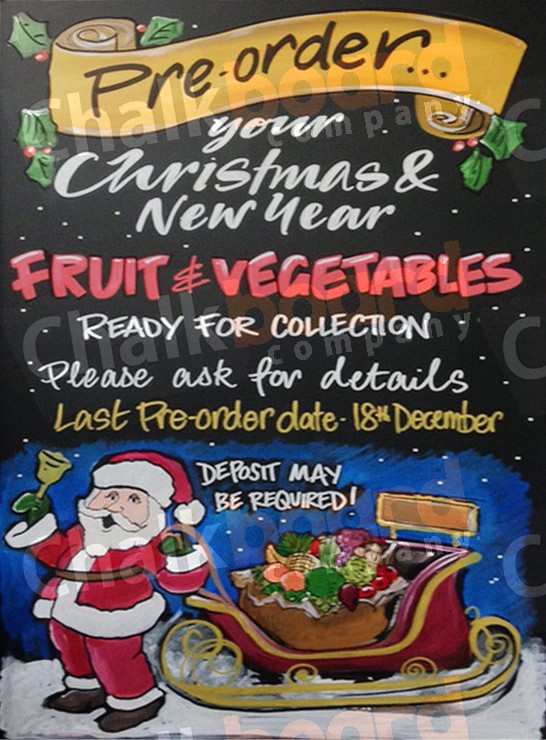 